H O T Ă R Â R E A  Nr. 17din  29 ianuarie 2016privind  aprobarea  retragerii dreptului de folosință a beneficiarei Lotului Nr. 1, situat în Municipiul Dej, Strada  Andrei  Mureșanu, Nr. 19 care nu a respectat prevederile ‘art. 6’,  alin.  (1) din Legea Nr. 15/2003 republicată şi redistribuirea acestui lot în folosinţă gratuită pe durata existenţei locuinţei proprietate personalăConsiliul local al Municipiului Dej, întrunit în ședința ordinară din data de 29 ianuarie 2016; Având în vedere proiectul de hotărâre, prezentat din iniţiativa primarului Municipiului Dej, întocmit în baza Raportului Nr. 911 din data de 14 ianurie 2016, al Serviciului de Urbanism şi Amenajarea Teritoriului din cadrul Primăriei Municipiului Dej, prin care se propune spre aprobare  Procesul verbal Nr. 8 din 12 ianuarie 2016 al Comisiei de evaluare a cererilor depuse de tineri, în conformitate cu Legea Nr. 15/2003 republicată, care menționează anularea procesului verbal de predare-primire a  beneficiarei Lotului Nr. 1 situat în Municipiul Dej, Strada  Andrei Mureșanu, Nr. 19 (care inițial figura pe Strada Slatinei – până când s-a atribuit denumire nouă de stradă în baza Hotărârii Consiliului Local al Municipiului Dej Nr. 140 din 26 octombrie 2006), care nu a respectat prevederile art. 6,  alin. (1) din Legea 15/2003 republicată și redistribuirea acestui lot, proiect avizat favorabil în ședința de lucru a comisiei de urbanism din data de 29 ianuarie 2016;În temeiul prevederilor Legii Nr. 15/2003 republicată, a Hotărârii Guvernului Nr. 896/2003 şi ’art. 45’, alin. (3) din Legea Nr. 215/2001 privind administraţia publică locală, cu modificările şi completările ulterioare,H O T Ă R Ă Ş T E:              Art. 1. Aprobă retragerea beneficiarei – CUC ANDREEA – dreptul de folosință asupra terenului (Lot Nr. 1) atribuit în baza Hotărârii Consiliului Local al Municipiului Dej Nr. 87 din 30 iunie 2005, situat în Municipiul Dej, Strada Andrei Mureșanu, Nr. 19 (care inițial figura pe Strada Slatinei – până când s-a atribuit denumire nouă de stradă în baza Hotărârii Consiliului Local al Municipiului Dej Nr. 140 din 26 octombrie 2006.Art. 2. Aprobă atribuirea în folosinţă gratuită pe durata existenţei construcţiei a Lotului Nr. 1, rămas liber situat în Municipiul Dej, Strada Andrei Mureșanu, Nr. 19, în conformitate cu Legea Nr. 15/2003 republicată, numitei COSMA ANCA.Art. 3. Cu ducerea la îndeplinire a prevederilor prezentei se încredinţează Primarul Municipiului Dej prin Serviciul de Urbanism şi Amenajarea Teritoriului din cadrul Primăriei Municipiului Dej.Preşedinte de şedinţă,    Lazăr NicolaeNr. consilieri în funcţie -  19						Nr. consilieri prezenţi   -  17Nr. voturi pentru	   -  15	Nr. voturi împotrivă	   -   	Abţineri	               -  2			        Contrasemnează							             Secretar,						                                                                    Jr. Pop Cristina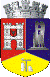 ROMÂNIAJUDEŢUL CLUJCONSILIUL LOCAL AL MUNICIPIULUI DEJStr. 1 Mai nr. 2, Tel.: 0264/211790*, Fax 0264/223260, E-mail: primaria@dej.ro